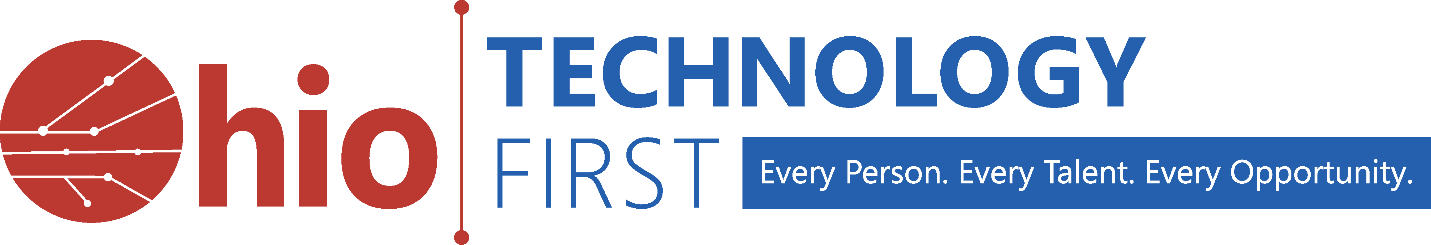 PROPOSED TECHNOLOGY FIRST TASKFORCE RECOMMENDATIONSSEPTEMBER 2021Provide opportunities to invest and pilot innovative technology solutions for people with developmental disabilities. Elevate individuals with developmental disabilities in the conversation with SmartCities, DriveOhio, BroadbandOhio, and technology initiatives through InnovateOhio.Develop a communication plan for stakeholders around the purpose and importance of technology.Advance the use of DataOhio platform to evaluate available technology related services.Conduct an evaluation of available technology-related services (i.e., assistive technology and remote support), including efficacy of service intervention, cost savings and cost distribution within the state disabilities support systems.Increase telehealth and telepsych options for people with intellectual and developmental disabilities. Develop a state level interagency agreement among all Technology First Taskforce agencies so that these agencies work together to set common policy, definitions, training material, and benchmarks. Develop and implement state rules outlining Technology First Policy, including common definitions and policy.   Ensure regular engagement with stakeholders with disabilities around Technology First needs. The Technology First Taskforce will engage two times per year with the DODD Technology First Advisory Committee to identify and celebrate technology breakthroughs and identify barriers to access technology for people with developmental disabilities. 